22 ноября 2019 года в ГБОУ СОШ с. Переволоки библиотекарем Цупаевой Б.С. был проведен урок на тему «День словаря» в 6 классе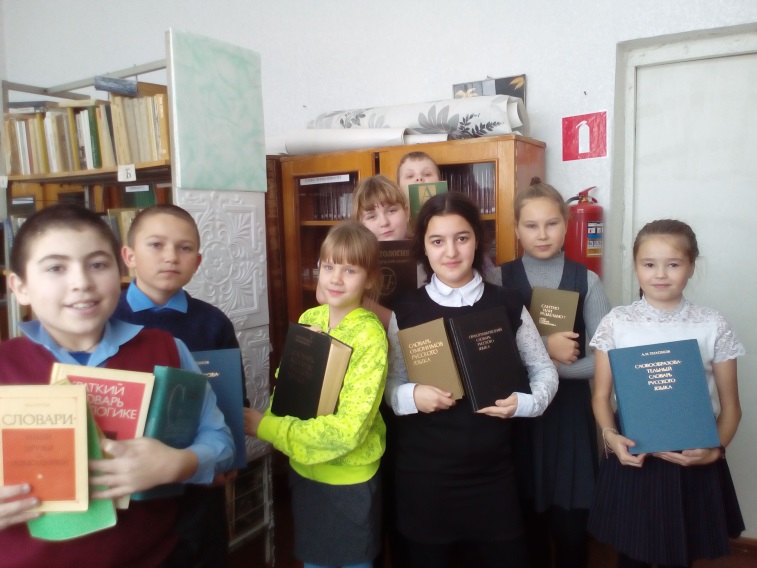 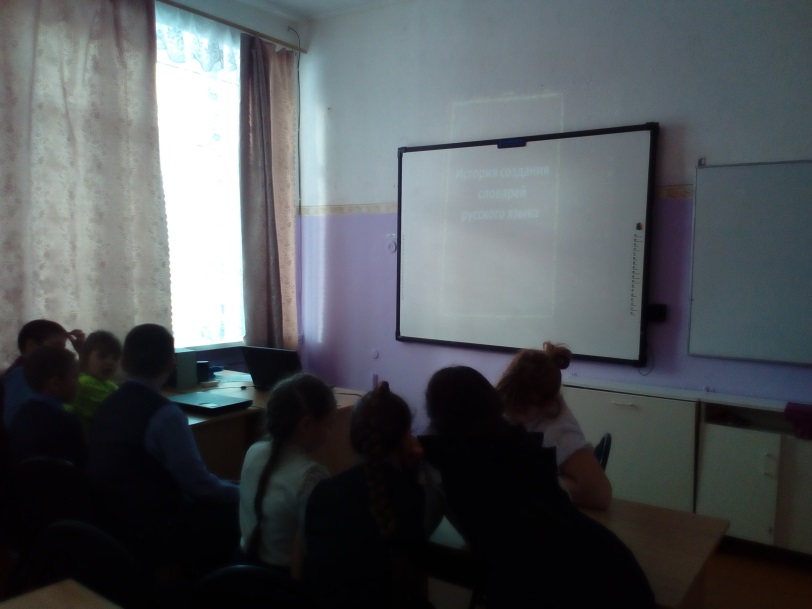 